SIDiR na 
Uniwersytecie Mikołaja Kopernika 
w ToruniuOrganizatorzy: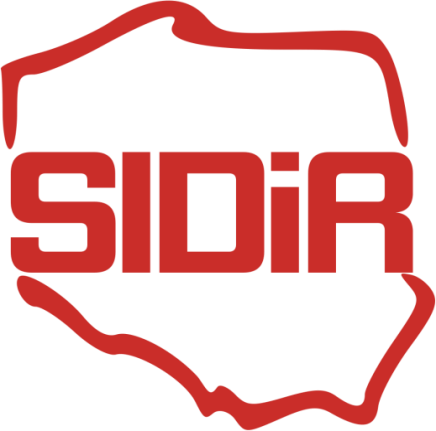 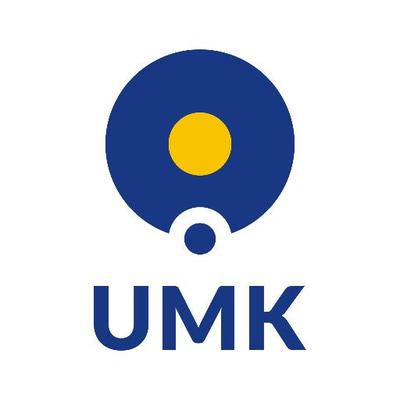 Koło Młodych ProfesjonalistówStowarzyszenia Inżynierów Doradców i Rzeczoznawcóworaz Katedra Inwestycji i Nieruchomości Wydziału Nauk Ekonomicznych i ZarządzaniaUniwersytetu Mikołaja Kopernika w Toruniu przy współpracy Studenckiego Koła Naukowego Inwestycji i Nieruchomości2 kwietnia 2019 r., godz. 8:30Toruń, ul. Gagarina 13 A ZaproszenieW imieniu Koła Młodych Profesjonalistów Stowarzyszenia Inżynierów Doradców i Rzeczoznawców oraz Katedry Inwestycji i Nieruchomości Wydziału Nauk Ekonomicznych i Zarządzania Uniwersytetu Mikołaja Kopernika w Toruniu 
i Studenckiego Koła Naukowego Inwestycji i Nieruchomości mamy zaszczyt zaprosić na seminarium pn. „Praktyka negocjacji i realizacji kontraktów budowlanych na rynku inwestycyjnym” w ramach cyklu spotkań „SIDiR na uczelniach”.Cel seminariumCelem seminarium pn.: „Praktyka negocjacji i realizacji kontraktów budowlanych na rynku inwestycyjnym” jest przybliżenie i zdobycie podstawowej wiedzy 
w zakresie wykorzystania praktycznych procedur w praktyce negocjowania warunków umów budowlanych, wiedzy dotyczącej zarządzania kontraktami budowlanymi z uwzględnieniem aktualnych problemów  w budownictwie. 
W trakcie seminarium odbędzie się również prezentacja działalności Koła Młodych Profesjonalistów działającego przy SIDiR oraz promocja zawodu Inżyniera Konsultanta jako atrakcyjnej ścieżki kariery zawodowej w branży budowlanej.Termin i miejsce2 kwietnia 2019 r., godz. 8.30 – 11.10Toruń, ul. Gagarina 13 AProwadzącySeminarium poprowadzi mgr inż. Grzegorz Piskorz – Członek Zarządu SIDiR, Przewodniczący Koła Młodych ProfesjonalistówZapraszamy!Koło Młodych Profesjonalistów Stowarzyszenia Inżynierów Doradców 
i Rzeczoznawców oraz Katedra Inwestycji i Nieruchomości Wydział Nauk Ekonomicznych i Zarządzania UMK w Toruniu przy współpracy Studenckiego Koła Naukowego Inwestycji i Nieruchomości 